Actieplan open club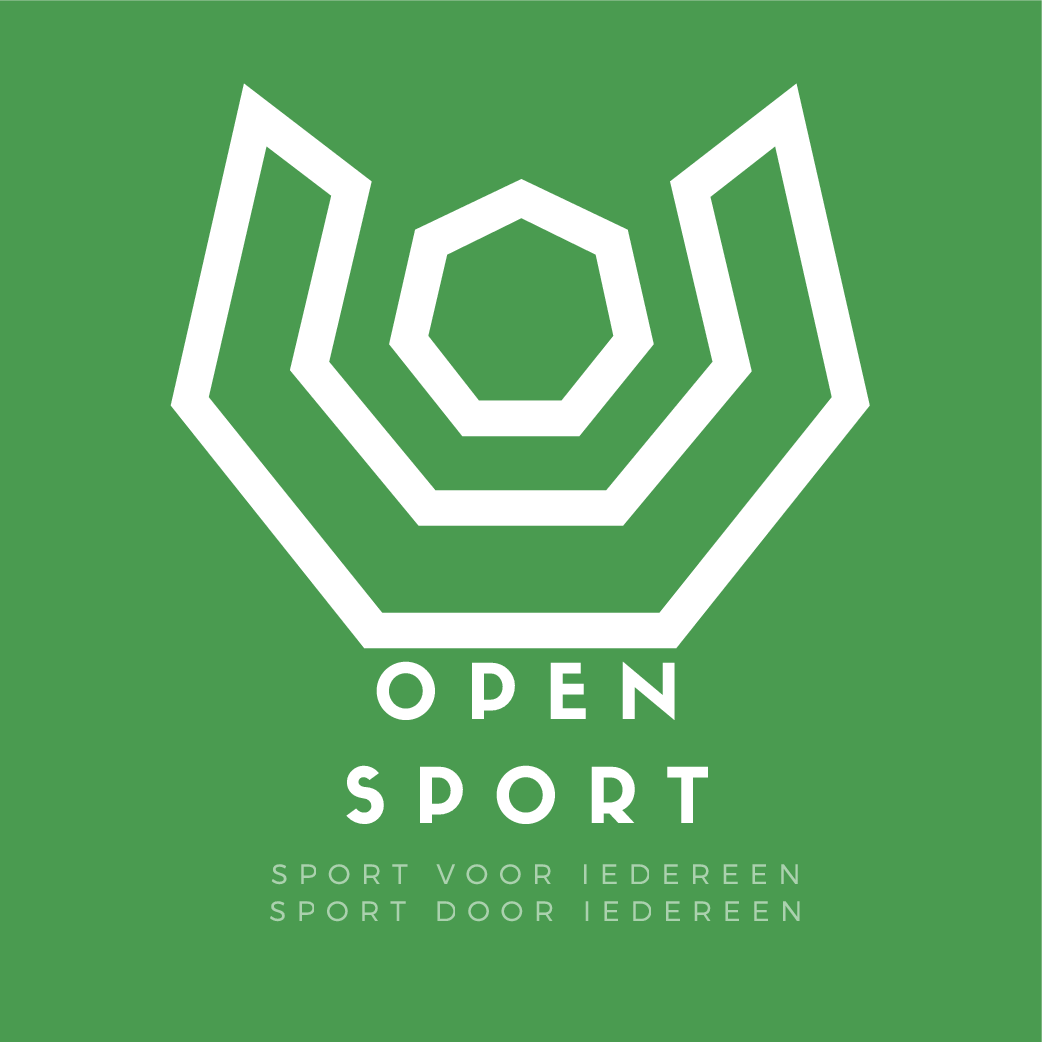 Voorwaarden:Voorwaarden:Fase:‘Reeds in orde’OF ‘In proces’Uitvoering:Hoe? Door wie?OpmerkingenVragenTiming:Tegen wanneer wordt de actie ondernomen?Ondersteuning:Heb je vragen voor buurtsport, noteer ze dan hier.1Vertrouwenspersoon2Betaalbaarheid3Ouderbetrokkenheid4Kledij5Nieuwe leden6Open trainers7Actieplan op lange termijn8Duidelijke communicatie